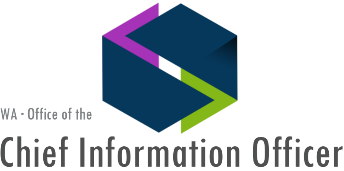 Geospatial Portal & WAMAS Steering Committees (Monthly)	MinutesGPSC NotesGPSC Welcome, introductions, assign recorder, adjust agendaRecorder:  Tim Minter, WA-DSHSManagement & DataUpdatesNSGIC 2019 Midyear MeetingJoanne Markert, WaTech presented Washington State’s LiDAR, imagery, and geospatial portal programs; Joanne reported that FGDC would like to get information about how the Geospatial Portal Steering Committee is coordinating on data and standards.  Joanne is working with Abby Gleason at WA-DNR to pursue matching funds for LiDAR data activities.  Joanne reported that the USGS publicly recognized Washington State’s LiDAR program at the NSGIC meeting.MetadataJoanne:  Open Data Group & WaTech Enterprise architects are reviewing.  Potentially a May or June adoption with potential delay until September, 2019.ImagerySee embedded update notes document for details.  Rich Kim, WA-ECY:  is 6 inch resolution imagery available for entire State?  Joanne – No, buy-up option by some participants for some areas.WAGIC working with WSU to create graphics for Geospatial Portal.Brian Cochrane, WA-SCC – GIS technology and aerial imagery has been in use in the agricultural community, would be good to speak with early adopters. Action:   Joanne & Brian will coordinate to identify any opportunities.Change ManagementJordyn Mitchell, WA-DOT – working with Chris Marsh, WA-DFW on change notification tool.Joanne – the idea is that Geospatial Portal contributors will try for a few months and modify as needed.Framework layers > Governmental Units > City BoundariesFindings & discussionJoanne, Adam Oestrich, WA-ECY, and Elizabeth Lanzer, WA-DOT opened the discussion with an overview of the problem.Mike Mohrman, WA-OFM has input and resources that can assist.  Parcel boundary non-alignment plays into the municipal boundary accuracy situation.  Brian– need to have an idea of update cycles at the sources – counties, cities, etc.  Mike – fundamental issue is that we don’t know what we have in the different parts of the map.  Annexation area boundaries have unknown horizontal and topological accuracy.Elizabeth – looking at de-duplicating work with WA-DOR.  Review strategy with WA-OFM.  Look at more consolidated approach.  WA-ECY – looping in the Urban Growth Area (UGA) data as well.  Adam – did not hear requirement for the UGA from the workgroup members.  Elizabeth – Adam’s overall point about requiring 3 separate city layers being needed is correct.  Agreed.  David Wright, WA-DOR has a different data development method to support point-in-poly analysis – e.g. extending boundary line to street centerline in order to get point geocoded from street in the “correct” city.  Compares to other datasets – TomTom, HERE, etc. to try to determine what is most likely correct.Joanne – can we reasonably summarize?  We need all three sets.  We need WA-ECY to deliver UGA data one year longer.  Adam – WA-ECY has to do it because this is the year that the stormwater permits get renewed, and they require UGA data as input to the renewal process.Elizabeth – does WA-OFM post a version of City Limits to Open Data?  Mike – no, WA-OFM has Census 2010 City limits posted on the agency website.  Tim Minter, WA-DSHS – demonstrated WA-DSHS, WA-DCYF, WA-HCA needs for temporal Cities data.  Current solution based on 2014 discussions with WA-OFM, WA-DOR, and WA-DOT is for WA-DSHS to acquire quarterly updates and add to temporal stack, then deliver that data for use in Health & Human Services business processes.  If data source agencies do not have a business requirement for temporally-enabled data, then WA-DSHS will continue to construct a fourth Cities dataset.  WA-DSHS does not presently need to post to Open Data because there are not requests from WA business units, partners, or the public for the data.Brian – how do special voting districts play into this?  David – highlighted a transportation taxation district and discussed alignment with parcels boundaries.Joanne – need to loop back around with WA-SOS on this discussion.Build next agendaCall for GPSC Chair candidatesProposed adjustment GPSC Chair transition procedure to support term overlaps.Other itemsBarry Zickuhr, WA-UTC, requested to be added to the participants and that the UTC representative be changed from Brian Gillespie to Max Smith.Infrastructure & SoftwareStatus - JoanneNo updateClosing Comments, adjournmentNext Meeting – April 11, 2019 – 2nd Thursday of each monthGPSC ParticipantsAgency Codes and Authorized Abbreviations | participating in today’s meetingWAMAS NotesNo indication that there has been mention of WAMAS in Leg session HB or SB.Joanne will reach out to SoS to see if they have any heard of WAMAS mention in the LegJM, wanted to discuss WAMAS whitelist and how to improve access to use WAMAS. Email reference to Audrey’s “gateway email” sent in January. Craig/Steve; short term – whitelist; long term – credential validation…JM will have discussions on how to create and validate API key to use WAMAS with Ron Buchanon and Scott Green. And she will continue to research….Data processing and review: DW – matching streets to county data and matching address data. What has improved? 400K of 500K address points had an “improved address accuracy” and he will continue to research, why are some better/why some worse?DW needs to touch base with statewide data providers, counties/cities/tribes to resolve inconsistencies with addresses. There are approx. 5k poorly addressed parcels in Pierce and Thurston cnty. Who has the answers?JM will increase database size if necessary to accommodate any needed Melissa or MAF or WAMAS data needs. Steve is concerned that the next WAMAS release should be considerate of data accuracy even when adding new points. Better to wait then send out poor data.Steve and Craig will have ongoing discussion about methods to improve the locators when new data is released. JM will verify data against list kept by Austin.WAMAS Meeting is cancelled for April.Geospatial PortalFebruary 2019 meeting minutesGeospatial Portal Steering CommitteeRoles & ResponsibilitiesAppendix A:  Geospatial Portal Assignments & TransitionsGeospatial Open Data GuidelinesGeographic Information Technology CommitteeWashington State Office of the Chief Information OfficerWaTech Reports > Zero Based Budget Review Full Final Report > search “geospatial portal”Washington Master Addressing ServicesWashington Master Addressing Services (WAMAS)Training GuideTechnical SupportTechnical Documentation and FlyersAccessing WAMAS ServicesMaster Addressing Steering Committee (WAMAS)Washington State Office of the Chief Information Officer PoliciesAll  |  Geospatial  |  Open Data  |  SecurityItemTopicsTime LeadNotes/MaterialsGPSC Welcome, introductions, assign recorder, adjust agenda1:00 PMTim Minter, ChairManagement & DataManagement & DataManagement & DataManagement & DataManagement & Data1UpdatesNSGIC 2019 Midyear MeetingMetadataImageryFramework layers > Governmental Units > City BoundariesFindings & discussionBuild next agendaCall for GPSC Chair candidates1:05 PM1:25 PM2:05 PMJoanne Markert / AllCity Boundary WorkgroupAllInfrastructure & SoftwareInfrastructure & SoftwareInfrastructure & SoftwareInfrastructure & SoftwareInfrastructure & SoftwareStatus2:10 PMJoanneApplicationsApplicationsApplicationsApplicationsApplicationsWAMAS Welcome, introductions, assign recorder, adjust agenda2:15 PM5 minJoanne MarkertWinston McKennaWAMASDoes anyone have any Legislative updates?  Has WAMAS been mentioned by the Legislature?Update on Web Services Gateway optionData processing and reviewStatus of SQL databaseUpdate from Steve and Craig about combining locators/ order of data for processing2:20 PMWinston McKennaJoanneDavid WrightDavidSteve/ CraigClosing Comments, adjournmentNext Meeting – April 11, 2019 – 2nd Thursday of each month3:25 PM(5 min)OrgRepresentativeAlso participatingOrgRepresentativeAlso participatingDNRBrad MontgomeryBetty Austin, Terry Curtis, Abby Gleason, Jeffrey Holden, Caleb Maki, Dolores SareCOMAllan JohnsonDFWChris MarshRandy KreuzigerPARKSBrian HallDOTElizabeth LanzerTess Starr, Jordyn Mitchell, Julie Jackson, Eric Jackson, Allen Blake, Marci Carte, Jeff Graham, Stacey PlumleyDOLTom WilliamsBeth PlunkettECYChristina KellumRich Kim, Adam OestrichRCFBGreg TudorDSHSTim MinterGeorge Alvarado, Steve LeibenguthTSCDORDavid WrightAustin HildrethJLSBrad EllisDOHCraig EricksonScott KelloggCRABCameron ColeEric HagenlockL&IWinston McKennaBryan HuebnerDAHPMorgan McLemoreWSPLouis HurstUTCBrian GillespieRey Dejos, Barry ZickuhrDESPSPGreg TudorOFMMike Mohrman or Tom KimpelLaurie Wood, Nate ChaseSCCBrian CochraneLCBRocky AtwoodWSRBChris JansenAGREd ThompsonPerry BealeLEAPCurtis GilbertsonSPIBruce SchneiderJLARCSuzanna PrattMILRick GeittmannJonathan Cochran, Dan Miller, Mark Glenn, Lisa Zolman, Clint LuskCTS-OCIOJoanne MarkertWill Saunders, Jason Anderson